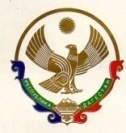 Министерство образования и науки Республики Дагестан«УПРАВЛЕНИЕ  ОБРАЗОВАНИЯ»Администрации городского округа «город Махачкала»Муниципальное казенное общеобразовательное учреждение «Специальная (коррекционная) общеобразовательная школа-интернат I вида».Рассмотрено                                              Согласовано                                          Принятона заседании ШМО                              Зам.директора по УВР               на педагогическом советеучителей гуманитарного цикла             Темирбековой З.А.                № 1 от ____08.2019 гПротокол №___ от «____»____20     г.      __________                              Директор МКОУ Рук МО    Сеидова Э.Г                             «____»____  20     г            «Школы-интернат 1 вида»                                                                                                                                   ___________________                                                                            Магомедмирзаева З.А.                                                                                                                                            ____________________                                                                                                                                                                                                                                                                                                         Адаптированнаярабочая программа по предмету« Социально- бытовая ориентировка » 6  класс Рабочая программа составлена на основе:•Программы специальных (коррекционных) образовательных учреждений 1 вида - Зыкова Т.С., Зыкова М.А .  М., «Просвещение», 2005 г.•  Учебное пособие для специальных ( коррекционных школ) 1 видаВ.П. Субчева . 6 классРазработчик программы учитель русского языка и литературы Ханмурзаева А.Т.Педагогический стаж  41годПервая квалификационная категория                                                                       2019-2020I четверть                                                                                                                             I четверть                                                                                                                             I четверть                                                                                                                             I четверть                                                                                                                             I четверть                                                                                                                             I четверть                                                                                                                             I четверть                                                                                                                             I четверть                                                                                                                             I четверть                                                                                                                             №    Содержание    ОбщколчасЧаспо темеФормы и виды работ     Словарь и фразеология Дидактический   материалСрокиСроки1Виды ранений.2ч1ч1чБеседа учителя.Работа над темой урока. Работа по заданию  учебника.Работа в тетради.Беседа учителя.Закрепление словаря.Работа в тетради.Итог урокаРана - повреждение тканей организма вследствие механического воздействия, сопровождающиеся нарушением целостности кожи, слизистых оболочек и склеры. Виды ран: колотые, ушибленные, резаные, скальпированные, огнестрельные, рубленные, укушенные, зараженные, рванные.Плакаты.Картинки.Карточки.Плакаты.Картинки.Карточки.2Причины ранений.2ч1ч1ч.Беседа учителя.Работа над темой урока. Работа по заданию  учебника..Работа в тетрадиИтог урокаПричинами ранений часто являются несчастные случаи дома, на работе и дорожные происшествия, а также акты насилия.Ответы на вопросы.Плакаты.Картинки.Карточки.3Оказание помощи при мелких ранениях2ч1чБеседа учителя.Работа над темой урока. Работа по заданию  учебника..Работа в тетрадиИтог урокаПри порезе промыть водой, смазать йодом, наложить стерильную повязку(бинт). При занозе  вытащить занозу, обработать спиртом, закрыть рану пластырем.Ответы на вопросы.Спирт, йод, зелёнка, бинт, пластырь, перекись водорода.1чБеседа учителя.Работа над темой урока. Работа по заданию  учебника..Работа в тетрадиИтог урокаКровотечение - выхождение крови из кровеносного русла. Различают артериальное кровотечение, венозное, капиллярное, смешанные, паренхиматозное кровотечения.Ответы на вопросы.Плакаты.Картинки.Карточки.4Виды кровотечений.2ч1чБеседа учителя.Работа над темой урока. Работа по заданию  учебника.Работа в тетрадиИтог урокаКапиллярное ,венозное, артериальное56Оказание помощи при кровотечениях.6Виды ушибов.3ч2ч1ч2ч1ч1чБеседа учителя.Работа по заданию  учебника.Работа в тетради.Беседа учителя.Закрепление словаря.Работа над темой урока. Работа по заданию  учебника.Работа в тетради.Итог урокаБеседа учителя.Работа над темой урока. Работа по заданию  учебника..Работа в тетрадиИтог урокаБеседа учителя.Работа над темой урока. Работа по заданию  учебника..Работа в тетрадиИтог урокаНаложение давящей повязки.Остановка кровотечения из конечности сгибанием в суставах.Наложение жгута или закрутки.При оказании первой помощи необходимо соблюдать следующие правила:1 промывать рану можно только в случае попадания в нее едких или ядовитых веществ2.в случае если в рану попал песок, ржавчина и т.п. промывать ее водой нельзя3.нельзя смазывать рану мазями 4.при загрязнении раны следует осторожно удалить грязь с кожи вокруг раны . 5. удалять из раны мелкие осколки стекла может только врач.Ответы на вопросы.Ушибы - повреждения тканей и органов, при которых не нарушена целость кожи и костей. Ушибы бывают разные: головы, руки, ноги, пальца, глаза.Ответы на вопросы.Плакаты.Картинки.Карточки.Плакаты.Картинки.Карточки.Плакаты.Картинки.Карточки.789Оказание помощи при ушибах.Экскурсия «У врача».Сюжетно ролевая игра «У врача».2ч21ч1ч1ч1ч11чБеседа учителя.Работа над темой урока. Работа по заданию  учебника.Работа в тетрадиИтог урокаБеседа учителя.Работа над темой урока. Работа по заданию  учебника..Работа в тетрадиИтог урокаБеседа учителя.Работа над темой урока. Работа по заданию  учебника..Работа в тетрадиИтог урокаБеседа учителя.Работа над темой урока. Работа по заданию  учебника.Работа в тетрадиИтог урокаБеседа учителя.Работа по заданию  учебника.Работа в тетрадиПри ушибе, прежде всего, необходимо создать покой поврежденному органу. На область ушиба необходимо наложить давящую повязку, придать этой области тела возвышенное положение, что способствует прекращению дальнейшего кровоизлияния в мягкие ткани. Для уменьшения болей и воспалительных явлений к месту ушиба прикладывают холод - пузырь со льдом, холодные компрессы.Ответы на вопросы.Экскурсия.Ознакомление с инвентарём, с препаратами, методами лечения.Знакомство с название некоторых лекарств, инвентаря.Зарисовки «У врача».Сюжетно ролевая игра «У врача».Словарь: врач, медсестра, пациент, болит, лекарство, капли, йод, градусник, бинт.Плакаты.Картинки.Карточки.Плакаты.Картинки.Карточки.Спирт, йод, зелёнка, бинт, пластырь, перекись водорода.Плакаты.Картинки.Карточки.II четвертьII четвертьII четвертьII четвертьII четвертьII четвертьII четвертьII четверть№    Содержание  СБО6кл2четОбщколчасЧаспо темеФормы и виды работ     Словарь и фразеологияДидакт. материалСрокиО красоте физической и душевной.Роль спорта в укреплении физического и душевного здоровья.341111Беседа учителя.Работа над темой урока.Словарная работа. Работа в тетрадях. Беседа учителя.Работа над темой урока.Словарная работа. Личные истории.Цитаты о красоте.Работа в тетрадях.Ответы на вопросы.Беседа учителя.Работа над темой урока.Закрепление темы урокаРабота в тетрадях.Ответы на вопросы.Беседа учителя.Работа над темой урока.Словарная работа. Работа в тетрадях.Дело в том, что любой из нас в начале своего жизненного пути получает внешность, как некую заготовку, формирование которой, доверяется нашей душе. И то, что мы впоследствии переживаем внутри себя, неизбежно запечатлевается у нас снаружи...Событие из жизни.Мне сейчас припомнился случай. Прогуливаясь однажды по набережной, он увидел горбатую старуху, с крайне неприятными и отталкивающими чертами лица. А ведь когда-то она была первой красавицей Петербурга... Правда, добра и участия от нее никто и никогда не видел. Скорее, наоборот: только мелкая злоба, да черная зависть. Вот и получилось, что к концу жизни у красавицы, в буквальном смысле, личина на чело (лоб) налезла...Ответы на вопросы.Что делает нас красивыми?Какая красота делает человека красивым(внешняя или внутренняя)?Внутренняя пустота уродует людей. И напротив, красота души придает неизъяснимую прелесть даже самому, казалось бы, невзрачному на вид человеку... Сохранение и укрепление физического и психического здоровья человека - это проводить комплекс закаливающих процедур с использованием природных факторов (воздух, солнце, вода) в сочетании с физическими упражнениями. Ежедневно проводить утреннюю гимнастику продолжительностью 8-10 минут.Во время занятий, требующих высокойТекст.Картинки.Таблички.Карточки.Текст.Картинки.Таблички.Карточки.Цитаты.Текст.Картинки.Таблички.Карточки.Текст.Картинки.Таблички.Карточки.Переписка.211111Ответы на вопросы. Беседа учителя.Работа над темой урока.Словарная работа. Работа в тетрадях.Ответы на вопросы.Беседа учителя.Работа над темой урока.Словарная работа. Работа в тетрадях.Беседа учителя.Работа над темой урока.Закрепление темы урокаРабота в тетрадиОтветы на вопросы.Беседа учителя.Работа над темой урока.Словарная работа. Работа в тетрадях.Ответы на вопросыумственной нагрузки, и в промежутках между занятиями проводить физкультминутки длительностью 1 -3 минуты.Что важно для физического и душевного здоровья человека.1.Формировать привычку следить за чистотой тела, опрятностью одежды, прически; самостоятельно чистить зубы, следить за чистотой ногтей: при кашле и чихании закрывать рот и нос платком.2. Расширять представление о составляющих (важных компонентах) здорового образа жизни (правильное питание, движение, сон и солнце, воздух и вода—наши лучшие друзья) и факторах, разрушающих здоровье.Перечень основных движений,подвижных игр и упражнений: ходьба,бег,  ползание и лазанье, прыжки,  бросание, ловля, метание,  ритмическая гимнастика,  ходьба на лыжах, плавание, футбол, теннис, борьба.Ответы на вопросы.Что нужно для укрепления физического и душевного здоровья?Что важно для  физического и душевного здоровья?Какие упражнения необходимы  для  физического и душевного здоровья?Переписки бывают разные.Переписка в форме написания письма на бумаге.Переписка по телефону в виде смс сообщений.Переписка по компьютеру на разных сайтах.Также переписка может содержать не только текс, но и видео, картинки, ауди.Текст.Текст.Картинки.Таблички.Карточки.Текст.Картинки.Таблички.Карточки.Текст.Картинки.Таблички.Карточки.Текст.Картинки.Таблички.Карточки.Общение.Повторение22111Беседа учителя.Работа над темой урока.Закрепление темы урокаРабота в тетрадиОтветы на вопросы. Беседа учителя.Работа над темой урока.Словарная работа. Работа в тетрадях.Ответы на вопросы.Беседа учителя.Работа над темой урока.Закрепление темы урокаРабота в тетрадиОтветы на вопросы.Беседа учителя.Работа над темой урока.Закрепление темы.Ответы на вопросы.Беседа учителя.Работа над темой урока.Закрепление темы.Ответы на вопросыОтветы на вопросы.Как называется переписка на бумаге?С помощью чего люди переписываютсяпо телефону?Что также можно передавать с помощью смс в наше время?Обще́ние — передача информации от человека к человеку, сложный многоплановый процесс установления и развития контактов между людьми  и группами .Общение включающий в себя три различных процесса: коммуникацию (обмен информацией), интеракцию (обмен действиями) и социальную перцепцию (восприятие и понимание партнера).Ответы на вопросы.Что такое общение?Какие процессы включает в себя общение?Назови современные виды общения?Ответы на вопросы.О чём мы говорили в начале четверти?Какая красота делает человека красивым(внешняя или внутренняя)?Ответы на вопросы.О каких  видах  переписок вы узнали?Что такое общение?Назови  виды общения о которых вы узнали. Текст.Картинки.Таблички.Карточки.Текст.Картинки.Таблички.Карточки.Текст.Картинки.Таблички.Карточки.Текст.Картинки.Таблички.Карточки.Текст.Картинки.Таблички.Карточки.III четвертьIII четвертьIII четвертьIII четвертьIII четвертьIII четвертьIII четвертьIII четверть№     Содержание ОбщколчасЧаспо темеФормы и виды работСловарь и фразеологияДидактический материалСроки123456789101111Правила дорожного движенияПоведение на улице.Общение в транспорте.Экскурсия «Правила дорожного движения»Сюжетно – ролевая игра «Правила дорожного движения»Поведение пассажира у кассы вокзала.Культура общения в кассе с сотрудниками вокзала.Экскурсия «Вокзал»Сюжетно – ролевая игра «Вокзал»Уборка школьного  двора .Уборка на пришкольном участке.Повторение.2ч32ч1ч1ч2ч2ч1ч2ч2ч21ч1ч1ч2ч1ч1ч1ч1ч1ч1ч1ч1ч1ч1ч1ч1ч1ч1ч1чБеседа учителя.Работа над темой урока.Словарная работа. Работа в тетрадях.Беседа учителя.Работа над темой урока.Словарная работа. Личные истории.Цитаты о красоте.Работа в тетрадях.Ответы на вопросы.Беседа учителя.Работа над темой урока.Закрепление темы урокаРабота в тетрадях.Ответы на вопросы.Беседа учителя.Работа над темой урока.Словарная работа. Беседа учителя.Работа над темой урока.Словарная работа. Работа в тетрадях.Беседа учителя.Работа над темой урока.Словарная работа. Личные истории.Цитаты о красоте.Работа в тетрадях.Ответы на вопросы.Работа в тетрадях.Беседа учителя.Работа над темой урока.Словарная работа. Личные истории.Цитаты о красоте.Работа в тетрадях.Ответы на вопросы.Работа в тетрадях.Беседа учителя.Работа над темой урока.Закрепление темы урокаРабота в тетрадях.Ответы на вопросы.Беседа учителя.Работа над темой урока.Словарная работа.Беседа учителя.Работа над темой урока.Закрепление темы урокаРабота в тетрадях.Ответы на вопросы.Беседа учителя.Работа над темой урока.Словарная работа. Работа в тетрадях.Беседа учителя.Работа над темой урока.Словарная работа. Личные истории.Цитаты о красоте.Работа в тетрадях.Ответы на вопросыРабота в тетрадях.Беседа учителя.Работа над темой урока.Закрепление темы урокаРабота в тетрадях.Ответы на вопросы.Беседа учителя.Работа над темой урока.Словарная работа.Беседа учителя.Работа над темой урока.Закрепление темы урокаРабота в тетрадях.Ответы на вопросы.Беседа учителя.Работа над темой урока.Словарная работа. Работа в тетрадях.Беседа учителя.Работа над темой урока.Словарная работа. Личные истории.Цитаты о красоте.Работа в тетрадях.Ответы на вопросыРабота в тетрадях.Беседа учителя.Работа над темой урока.Словарная работа. Работа в тетрадях.Беседа учителя.Вопросы , ответыТекст.Картинки.Таблички.Карточки.Текст.Картинки.Таблички.Карточки.Текст.Картинки.Таблички.Карточки.Текст.Картинки.Таблички.Карточки.Текст.Картинки.Таблички.Карточки.Текст.Картинки.Таблички.Карточки.Текст.Картинки.Таблички.Карточки.Текст.Картинки.Таблички.Карточки.Текст.Картинки.Таблички.Карточки.Текст.Картинки.Таблички.Карточки.Текст.Картинки.Таблички.Карточки.IV четвертьIV четвертьIV четвертьIV четвертьIV четвертьIV четвертьIV четвертьIV четверть№СодержаниеОбк.чЧ.поразВиды работРечевой материалДидакт.материалсроки123456789Машины, облегчающие труд. Правила ручной и машинной стирки.Виды порошков, их назначение.Уборка школьного двора и пришкольного участка.Летняя одежда и обувь.Хранение и уход за одеждой.Правила безопасности работы с иглой.Ремонт одежды.Уход за обувью.Повторение2ч2ч2ч23ч2ч2ч2ч1ч1ч1ч1ч1ч1ч1ч1ч1ч1ч1ч1ч1ч1ч1ч1ч1ч1ч  1ч1чБеседа учителя.Работа над темой урока.Словарная работа. Работа в тетрадях.Ответы на вопросы.Беседа учителя.Работа над темой урока.Закрепление темы урокаРабота в тетрадях.Ответы на вопросы.Беседа учителя.Работа над темой урока.Словарная работа. Работа в тетрадях.Беседа учителя.Закрепление темы урокаОтветы на вопросы.Беседа учителя.Работа над темой урока.Словарная работа. Работа в тетрадях.Беседа учителя.Закрепление темы урокаОтветы на вопросы.Беседа учителя.Работа над темой урока.Словарная работа. Работа в тетрадях.Беседа учителя.Работа над темой урока.Словарная работа. Работа в тетрадях.Беседа учителя.Закрепление темы урокаОтветы на вопросы.Беседа учителя.Работа над темой урока.Словарная работа. Работа в тетрадях.Ответы на вопросы.Беседа учителя.Работа над темой урока.Словарная работа. Работа в тетрадях.Беседа учителя.Закрепление темы урокаОтветы на вопросы.Беседа учителя.Работа над темой урока.Словарная работа. Работа в тетрадях.Ответы на вопросы.Беседа учителя.Работа над темой урока.Словарная работа. Работа в тетрадях.Беседа учителя.Закрепление темы урокаОтветы на вопросы.Беседа учителя.Работа над темой урока.Словарная работа. Работа в тетрадяхБеседа учителя.Закрепление темы урокаОтветы на вопросы.Беседа учителя.Работа над темой урока.Словарная работа. Работа в тетрадях.Ответы на вопросыБеседа учителя.Работа над темой урока.Словарная работа. Работа в тетрадях.Ответы на вопросыБеседа учителя.Работа над темой урока.Словарная работа. Работа в тетрадях.Ответы на вопросы.Машины, облегчающие труд – это современная техника.Современная  техника: стиральная машинка, посудомоечная машинка, пылесос, утюг, мультиварка.С  появлением  стиральной машинки, посудомоечной машинки, мультиварки, пылесоса женщина экономит много времени и может уделить время себе, семье, отдыху.Ответы на вопросы.Назови технику облегчающий труд?Что может делать женщина  с появлением современной техники? Одежду к стирке нужно подготовить • Вынуть все из карманов.• Распрямить манжеты на рукавах рубашек. • Брюки и юбки вывернуть на изнанку• Молнии, кнопки и крючки застегнуть. • Шнурки и тесемки связать. • Пуговицы расстегнуть. • Пятна обработать.Для различных тканей необходим разный температурный режим стирки. Поэтому все вещи необходимо рассортировать.Ответы на вопросы.Все стиральные порошки делятся на порошки для ручной стирки или же стирки в машинах активаторного типа, а также на порошки для стиральных машин-автоматов.Так же порошки бывают для цветных, тёмных и белых вещей.Отбеливатели бывают как для белого так и для цветного белья. Бывают жидкие и порошковые отбеливатели.Ответы на вопросы.Уборка школьной территории включает в себя также уборку двора, спортивных и игровых площадок на открытом воздухе. Уборка внешних территорий исключает необходимость устраивать субботники, отправляя учащихся на школьный двор подметать. Побелка бордюров ( Инвентарь: веник, совок, мешки для мусора).Уборка( работа) на пришкольном участке весной – это окапывание деревьев и кустов; посадка деревьев, саженцев, цветов; обрезка деревьев; побелка стволов деревьев. ( Инвентарь: грабли, тяпка, лопата, садовые ножницы, извёстка и кисточка для побелки).Ответы на вопросы.Словарь: сарафан, платья, майка, футболка, юбка, шорты, бриджи, купальник, сандалии, босоножки, тапочки, сланцы.• Перед сезонным хранением одежду надо обязательно постирать, почистить и хорошо просушить.• Верхнюю одежду (пальто, плащи, пиджаки и куртки) повесить на плечики и дать ей проветриться.• Хранить одежду лучше в специальных бумажных или полиэтиленовых мешкахОтветы на вопросы.Правила безопасности работы с иглой:1. Иглы хранить в подушечке или игольнице.2. Сломанную иглу не бросать, а класть в специально отведенную для этого коробку.3. Во время работы иголки и булавки вкалывать в подушечку, нельзя брать в рот, не оставлять иголку в изделии.4.Не шить ржавой иглой. Она плохо проходит в ткань, оставляет пятна и может сломаться.Виды ремонта одежды:  пришивание петель, пуговиц, зашивание распоротых швов, штопка, накладывание заплат.Заплата – это кусок ткани, кожи, нашиваемый на дырявое место для починки.Ответы на вопросы.Уход за обувью.1.Обязательно очищать обувь после прогулки от загрязнений.2.Не промывать водой. Достаточно будет протереть загрязнённые ботинки влажной тряпочкой.3.Наносить обувной крем исключительно на чистую и высохшую обувь.4.Не сушить промокшую обувь слишком близко от обогревательных приборов.Ответы на вопросы.Таблички.Текст.Картинки.Таблички.Картинки.Таблички.Текст.Картинки.Таблички.Картинки.Таблички.Текст.Картинки.Таблички.Картинки.Таблички.Текст.Картинки.Таблички.Картинки.Таблички.Картинки.Таблички.Картинки.Таблички.Текст.Картинки.Таблички.Картинки.Таблички.Текст.Картинки.Таблички.Текст.Картинки.Таблички.Картинки.Таблички.Текст.Картинки.Таблички.Картинки. .Инд: . Махачкала, пос. Ленинкент,   тел: 51-02-01;  51-02-42